Российская ФедерацияИркутская областьадминистрацияБалаганского районаП О С Т А Н О В Л Е Н И Еот 24 декабря 2015 года			Балаганск 					№378Об утверждении УставаМуниципального бюджетногообщеобразовательного учрежденияКумарейской среднейобщеобразовательной школыНа основании ст. 25 Федерального закона от 29.12.2012г. №273-ФЗ «Об образовании в Российской Федерации» с изменениями и дополнениями, вступившими в силу 06.05.2014г. ПОСТАНОВЛЯЮ:1.Утвердить Устав Муниципального бюджетного общеобразовательного учреждения Кумарейской средней общеобразовательной школы в новой редакции (прилагается).            2.Директору Муниципального бюджетного общеобразовательного учреждения Кумарейской средней общеобразовательной школы (Иванов Алексей Петрович) представить Устав для регистрации.3.Контроль за исполнением данного постановления возложить на начальника МКУ Управление образования Балаганского района Постникову В.Н.4.Данное постановление вступает в силу со дня подписания.   Мэр Балаганского района                                                                                  Н.П. Жукова                                                               УСТАВМуниципального бюджетного общеобразовательного учреждения Кумарейской средней общеобразовательнойшколы Кумарейка, 2015 годГЛАВА 1. ОБЩИЕ ПОЛОЖЕНИЯ1.1.Муниципальное бюджетное общеобразовательное учреждение Кумарейская средняя общеобразовательная школа (далее - Школа) создано путем изменения типа существующих муниципальных учреждений, в соответствии с постановления мэра Балаганского района от 24.11.2010г. № 627 «О создании муниципальных казенных учреждений путем изменения типа существующих муниципальных учреждений», постановлением мэра Балаганского района от 15.03.2010г.  №125 «О внесение изменений в постановление мэра района от 24.11.2010г.  №627.Полное наименование Школы: Муниципальное бюджетное общеобразовательное учреждение Кумарейская средняя общеобразовательная школа .Сокращенное наименование Школы: МБОУ Кумарейская СОШ .Организационно -  правовая форма: учреждение.Тип учреждения: бюджетное.Тип образовательной организации: общеобразовательная организация.1.2.Школа является некоммерческой организацией и не ставит извлечение прибыли основной целью своей деятельности.1.3.Учредителем Школы  является муниципальное образование Балаганский район (далее - учредитель).1.4.Функции и полномочия Учредителя от имени муниципального образования Балаганский район осуществляет Администрация муниципального образования Балаганский район.Администрация муниципального образования Балаганский район в соответствии с распоряжением от 28 января 2014г. № 22 «О передаче функций и полномочий учредителя» передала функции и полномочия учредителя по текущему управлению деятельностью муниципальных образовательных учреждений, осуществлению контрольных функций, выполнению по отношению к данным муниципальным учреждениям функций главного распорядителя бюджетных средств муниципальному казенному учреждению Управление образования Балаганского района. 1.5.Функции и полномочия собственника имущества осуществляет Управление муниципальным имуществом и земельными отношениями муниципального образования Балаганский район.Юридический адрес Учредителя: 666391 Иркутская область, Балаганский район, п. Балаганск, ул. Ангарская, 91.1.6.Школа имеет печать с полным наименованием на русском языке, вправе иметь штампы и бланки со своим наименованием.1.7.Место нахождения Школы: 666397, Иркутская область, Балаганский район, село Кумарейка,  улица Школьная,  1.Образовательная деятельность осуществляется по следующему адресу: 666397, Иркутская область, Балаганский район, село Кумарейка,  улица Школьная,  1.1.8. Школа филиалов и представительств не имеет.ГЛАВА 2. ДЕЯТЕЛЬНОСТЬ ШКОЛЫ2.1.Предметом и целью деятельности Школы является образовательная деятельность по реализации программ начального общего, основного общего и среднего общего образования.2.2.Основными видами деятельности Школы являются:1)предоставление общедоступного и бесплатного начального общего образования по образовательным программам начального общего образования;2)предоставление общедоступного и бесплатного основного общего образования по образовательным программам основного общего образования;3)предоставление общедоступного и бесплатного среднего общего образования по образовательным программам среднего общего образования;Государственные (муниципальные) задания для Школы в соответствии с основными видами деятельности формирует и утверждает муниципальное казенное учреждение Управление образования Балаганского района.2.3.Учреждение вправе осуществлять следующие виды деятельности, не являющиеся основными:1)предоставление бесплатного дополнительного образования по дополнительным общеразвивающим программам;2)осуществление присмотра и ухода за детьми в группах продлённого дня;3)организация отдыха и оздоровления   учащихся в    летнее время в     лагерях    с дневным пребыванием;4)по согласованию с учредителем арендовать и давать в аренду объекты собственности.2.4.При осуществлении своей деятельности Школа вправе:1)осуществлять индивидуальный    отбор учащихся для получения основного общего и среднего общего образования с углубленным изучением отдельных учебных предметов или для профильного обучения в случаях и в порядке, которые предусмотрены законодательством Иркутской области;2)использовать   при реализации   основных   общеобразовательных    программ различные образовательные технологии, в том числе дистанционные образовательные технологии, электронное обучение, не наносящие вред физическому или психическому здоровью учащихся, и в порядке, установленном федеральным органом исполнительной власти;3)применять   при реализации   основных общеобразовательных программ формы организации образовательной деятельности, основанной на модульном принципе представления содержания образовательной программы и построения учебных планов;4)реализовывать основные общеобразовательные программы как самостоятельно, так и посредством сетевых форм их реализации;5)организовать обучение учащихся с ограниченными возможностями здоровья по основным образовательным программам начального общего, основного общего и среднего общего образования как совместно с другими учащимися, так и в отдельных классах;6)реализовывать адаптированную образовательную программу для обучения лиц с ограниченными возможностями здоровья с учётом особенностей их психофизического развития, индивидуальных возможностей, а также с учетом имеющихся в Учреждении специальных условий для получения образования указанными учащимися;7)организовывать внеурочную деятельность по направлениям развития личности (спортивно-оздоровительное, духовно-нравственное, социальное, обще интеллектуальное, общекультурное) в таких формах как экскурсии, кружки, секции, круглые столы, конференции, диспуты, школьные научные общества, олимпиады, соревнования, поисковые и научные исследования, общественно полезные практики;8)вести в соответствии с законодательством   Российской Федерации научную и (или) иную творческую деятельность;9)осуществлять деятельность, подлежащую лицензированию, только на основании полученной лицензии;10)осуществлять иные права, предусмотренные законодательством об образовании.2.5.Школа в своей деятельности руководствуется Конституцией Российской Федерации, законодательством Российской Федерации об образовании, иными федеральными законами, указами и распоряжениями Президента Российской Федерации, постановлениями и распоряжениями Правительства Российской Федерации, нормативными правовыми актами Иркутской области, решениями органов местного самоуправления,  настоящим Уставом и  принимаемыми   в соответствии с ним локальными нормативными актами.Локальные нормативные акты принимаются и утверждаются приказом Директора.ГЛАВА 3. УПРАВЛЕНИЕ ШКОЛОЙ		3.1.Управление  Школой строится на основе сочетания  принципов единоначалия и коллегиальности.3.2.Единоличным исполнительным органом Школы является директор, к компетенции которого относится осуществление текущего руководства её деятельностью, в том числе:-организация осуществления в соответствии с требованиями нормативных правовых актов образовательной и иной деятельности Школы;-организация обеспечения прав участников образовательного процесса в Школе;-организация разработки и принятие локальных нормативных актов, индивидуальных распорядительных актов;-организация и контроль работы административно – управленческого аппарата;-утверждение штатного расписания, прием на работу работников, заключение и расторжение с ними трудовых договоров, распределение должностных обязанностей, создание условий и организация дополнительного профессионального образования работников;-решение иных вопросов, которые не составляют исключительную компетенцию коллегиальных органов управления Школой, определенную настоящим Уставом.Директор принимает решения самостоятельно, если иное не установлено настоящей главой и выступает от имени Школы без доверенности.3.3.Директор назначается приказом муниципального казенного учреждения Управление образования Балаганского района по согласованию с руководителем администрации муниципального образования Балаганский район. Срок полномочий директора Школы определяется трудовым договором (эффективный контракт), заключаемым между директором и муниципальным казенным учреждением Управление образования Балаганского района. 3.4.Компетенция Администрации муниципального образования Балаганский район:-выполняет функции и полномочия Учредителя Школы при его создании, реорганизации, изменении типа и ликвидации;          -утверждает   Устав   Школы, а   также вносимые в него изменения;	-согласовывает назначение директора Школы и прекращение его полномочий;	  -приостанавливает    приносящую    доходы   деятельность, если она идет в ущерб уставной деятельности Школы;	-создает    комиссию   для    проведения    предварительной   экспертной    оценки последствий принятия решения о реконструкции, модернизации, об изменении назначения или о ликвидации Школы;	-осуществляет иные функции и полномочия Учредителя, установленные федеральными законами и нормативными правовыми актами Президента Российской Федерации или Правительства Российской Федерации, муниципальными правовыми актами.	3.5.Компетенция муниципального казенного учреждения Управление образования Балаганского района:	-выполняет функции и   полномочия   учредителя по   текущему управлению деятельности муниципальных учреждений, осуществлению контрольных функций, выполнению по отношению к муниципальным учреждениям функций главного распорядителя бюджетных средств;-формирует государственное (муниципальное) задание на оказание государственных (муниципальных) услуг;	-осуществляет  контроль    за     деятельностью     Школы в соответствии с законодательством Российской Федерации;	-запрашивает    и   получает информацию о финансово-хозяйственной деятельности образовательного Учреждения;-осуществляет   контроль     за     целевым   и     эффективным      использованием бюджетных средств Школы;-заключает, вносит изменения   и   расторгает трудовой договор с руководителем Школы;-обеспечивает   перевод     учащихся     с      согласия       их  родителей (законных представителей) в другие организации, осуществляющие образовательную деятельность по образовательным программам соответствующих уровня и направленности, в случае прекращения деятельности Школы, аннулирования соответствующей лицензии, лишения ее государственной аккредитации по соответствующей образовательной программе или истечения срока действия государственной аккредитации по соответствующей образовательной программе, а также в случае приостановления действия лицензии, приостановления действия государственной аккредитации полностью или в отношении отдельных уровней образования;	-согласовывает Устав Школы, изменения и дополнения в Устав Школы;	-содействует   деятельности, связанной    с   прохождением лицензирования на право ведения образовательной деятельности;	-проводит аттестацию руководящих работников Школы;	-осуществляет  иные полномочий в соответствии с действующим законодательством, муниципальными правовыми актами, положением о муниципальном казенном учреждении Управление образования Балаганского района. 		3.6.К компетенции Школы в установленной сфере деятельности относятся:1)разработка   и   принятие   правил   внутреннего распорядка учащихся, правил внутреннего трудового распорядка, иных локальных нормативных актов;2)предоставление учредителю и общественности ежегодного отчета о поступлении и расходовании финансовых и материальных средств, а также отчета о результатах самообследования;3)утверждение штатного  расписания,  если иное не установлено нормативными правовыми актами Российской Федерации;4)прием  на   работу   работников,   заключение   с   ними и расторжение трудовых договоров, если иное не установлено настоящим Федеральным законом, распределение должностных обязанностей, создание условий и организация дополнительного профессионального образования работников;5)разработка и утверждение образовательных программ Школы;6)разработка и утверждение по согласованию с учредителем программы развития Школы, если иное не установлено настоящим Федеральным законом;7)прием учащихся в Школу;8)определение списка    учебников   в  соответствии  с утвержденным федеральным перечнем  учебников,  рекомендованных к использованию при реализации имеющих государственную  аккредитацию образовательных  программ начального общего, основного общего, среднего общего образования организациями, осуществляющими образовательную деятельность, а также учебных пособий, допущенных к использованию при реализации указанных образовательных программ такими организациями;9)осуществление текущего контроля успеваемости и промежуточной аттестации учащихся, установление их форм, периодичности и порядка проведения;10)поощрение  учащихся  в  соответствии с установленными Школой видами и условиями поощрения за успехи в учебной, физкультурной, спортивной, общественной, научной, научно-технической, творческой, экспериментальной и инновационной деятельности, если иное не установлено настоящим Федеральным законом;11)индивидуальный  учет  результатов  освоения  учащимися  образовательных программ и поощрений учащихся, а также хранение в архивах информации об этих результатах и поощрениях на бумажных и (или) электронных носителях;12)использование  и  совершенствование   методов обучения и воспитания, образовательных технологий, электронного обучения;13)проведение  самообследования, обеспечение  функционирования внутренней системы оценки качества образования;14)создание   необходимых   условий   для   охраны  и  укрепления  здоровья, организации питания учащихся и работников образовательной организации;15)организация   социально-психологического    тестирования  учащихся в целях раннего выявления незаконного потребления наркотических средств и психотропных веществ в порядке, установленном федеральным органом исполнительной власти, осуществляющим функции по выработке государственной политики и нормативно-правовому регулированию в сфере образования;16)создание условий для занятия учащихся физической культурой и спортом;17)приобретение бланков документов об образовании и (или) о квалификации, медалей "За особые успехи в учении";18)содействие  деятельности  общественных объединений учащихся, родителей (законных представителей) несовершеннолетних учащихся, осуществляемой в Школе и не запрещенной законодательством Российской Федерации;19)организация  научно-методической  работы,  в  том  числе  организация  и проведение научных и методических конференций, семинаров;20)обеспечение   создания  и   ведения   официального  сайта  образовательной организации в сети "Интернет";21)иные вопросы в соответствии с законодательством Российской Федерации.3.7.Органами коллегиального управления Школы являются:-общее собрание работников Школы;-педагогический совет;-Управляющий совет.3.8.В  целях учета мнения родителей (законных представителей) несовершеннолетних обучающихся по вопросам управления Школы и при принятии локальных нормативных актов, затрагивающих их права и законные интересы, по инициативе родителей (законных представителей) несовершеннолетних учащихся в Школе  формируется  Родительский комитет. 3.9.В целях учета мнения обучающихся по вопросам, затрагивающим их права и законные интересы, по инициативе обучающихся в Школе создается совет обучающихся - Школьный парламент.3.10.Учащиеся и родители (законные представители) несовершеннолетних учащихся обязаны выполнять Правила внутреннего распорядка, требования локальных нормативных актов Школы, которые устанавливают режим занятий учащихся, порядок регламентации образовательных отношений, оформления возникновения, изменения и прекращения этих отношений и иные локальные акты по вопросам организации и осуществления образовательной деятельности.3.11.Организационная деятельность и вопросы, относящиеся к компетенции органов, указанных в п.3.7-3.9, регламентируются локальным нормативным актом Школы.ГЛАВА 4. ИМУЩЕСТВО И ФИНАНСОВОЕ ОБЕСПЕЧЕНИЕ4.1.Источниками формирования имущества Школы являются имущество и денежные средства, переданные Учредителем, безвозмездные поступления в денежной и имущественной форме, а также иные источники в соответствии с законодательством Российской Федерации.4.2.Имущество Школы является муниципальной собственностью и закрепляется за ним на праве оперативного управления в соответствии с законодательством Российской Федерации.4.3.Школа владеет, пользуется и распоряжается закрепленным за ним на праве оперативного управления имуществом в соответствии с назначением имущества, своими уставными целями, законодательством Российской Федерации.4.4.При осуществлении права оперативного управления имуществом Школа обязана:-эффективно использовать имущество;-использовать имущество строго в соответствии с целями создания Школы;-обеспечить сохранность имущества;-не допускать ухудшения технического состояния имущества (это требование не распространяется на ухудшения, связанные с нормальным износом этого имущества в процессе эксплуатации);-осуществлять текущий и капитальный ремонт имущества.4.5.Школа без согласия Учредителя не вправе распоряжаться особо ценным движимым имуществом, закрепленным за ним Учредителем или приобретенным Школой за счет средств, выделенных ему Учредителем на приобретение такого имущества, а также недвижимым имуществом.Остальным имуществом, находящимся у него на праве оперативного управления, Школа вправе распоряжаться самостоятельно, если иное не установлено законодательством Российской Федерации.4.6.Земельные участки предоставляются Школе на праве постоянного (бессрочного) пользования.4.7.Финансовое обеспечение Школы осуществляется на основе государственных (в том числе ведомственных), региональных и местных нормативов. ГЛАВА 5. ПОРЯДОК РЕОРГАНИЗАЦИИ И ЛИКВИДАЦИИ УЧРЕЖДЕНИЯ.5.1.Школа может быть реорганизована в случаях и в порядке, которые предусмотрены Гражданским кодексом Российской Федерации и иными федеральными законами.5.2.Принятие решения о реорганизации Школы, образующей социальную инфраструктуру для детей, допускается на основании положительного заключения комиссии по оценке последствий такого решения для обеспечения жизнедеятельности, образования, развития, отдыха и оздоровления детей, подготовленного в установленном законодательством Российской Федерации порядке.5.3.Реорганизация Школы может быть осуществлена в форме:-слияния двух или нескольких Учреждений;-присоединения к Учреждению одного или нескольких учреждений соответствующей формы собственности;-разделения    Учреждения    на    два   Учреждения   или несколько Учреждений соответствующей формы собственности;-выделения   из Учреждения одного   учреждения   или   нескольких учреждений соответствующей формы собственности.Допускается реорганизация Школы с одновременным сочетанием различных ее форм, предусмотренных законодательством Российской Федерации.5.4.Школа может быть реорганизована, если это не повлечет за собой нарушение конституционных прав граждан в социально-культурной сфере, в том числе прав граждан на получение бесплатного образования.5.5.Школа может быть ликвидирована по основаниям и в порядке, которые предусмотрены действующим законодательством Российской Федерации.5.6.Ликвидация Школы производится на основе постановления администрации Балаганского района, а также по решению суда по основаниям и в порядке, которые предусмотрены законодательством Российской Федерации.5.7.Имущество Школы, оставшееся после удовлетворения требований кредиторов, а также имущество, на которое в соответствии с федеральными законами не может быть обращено взыскание по обязательствам Школы, передается ликвидационной комиссией в муниципальную казну Балаганского района в порядке, установленном законодательством Российской Федерации и муниципальными правовыми актами администрации Муниципального образования Балаганский район и впоследствии направляется на цели развития образования путем его передачи на праве оперативного управления, передачи на праве  постоянного (бессрочного) пользования (в отношении земельных участков) иной муниципальной образовательной организации Балаганского района. 5.8.Ликвидация Школы считается завершенной, а Школа прекратившей свое существование после внесения сведений о прекращении деятельности в Единый государственный реестр юридических лиц в порядке, установленном законом о государственной регистрации юридических лиц.ГЛАВА 6. ЗАКЛЮЧИТЕЛЬНЫЕ ПОЛОЖЕНИЯ	6.1. Изменения и дополнения в Устав разрабатываются Школой самостоятельно, принимаются на заседании общего собрания работников Школы. 	6.2.Проект постановления о внесении изменений и дополнений в Устав Школы подготавливается работником муниципального казенного учреждения Управление образования Балаганского района, в компетенцию которого входит решение юридических вопросов. Данный проект согласовывается Управлением муниципальным имуществом и земельными отношениями муниципального образования Балаганский район, Финансовым управлением Балаганского района и предоставляется на утверждение в Администрацию муниципального образования Балаганский район. 	6.3.После утверждения изменений и дополнений в Устав Учредителем они подлежат государственной регистрации в установленном законом порядке.6.4.Настоящий Устав Школы вступает в силу со  дня его государственной регистрации.6.5.Пункт 6.5. является заключительным пунктом настоящего Устава. 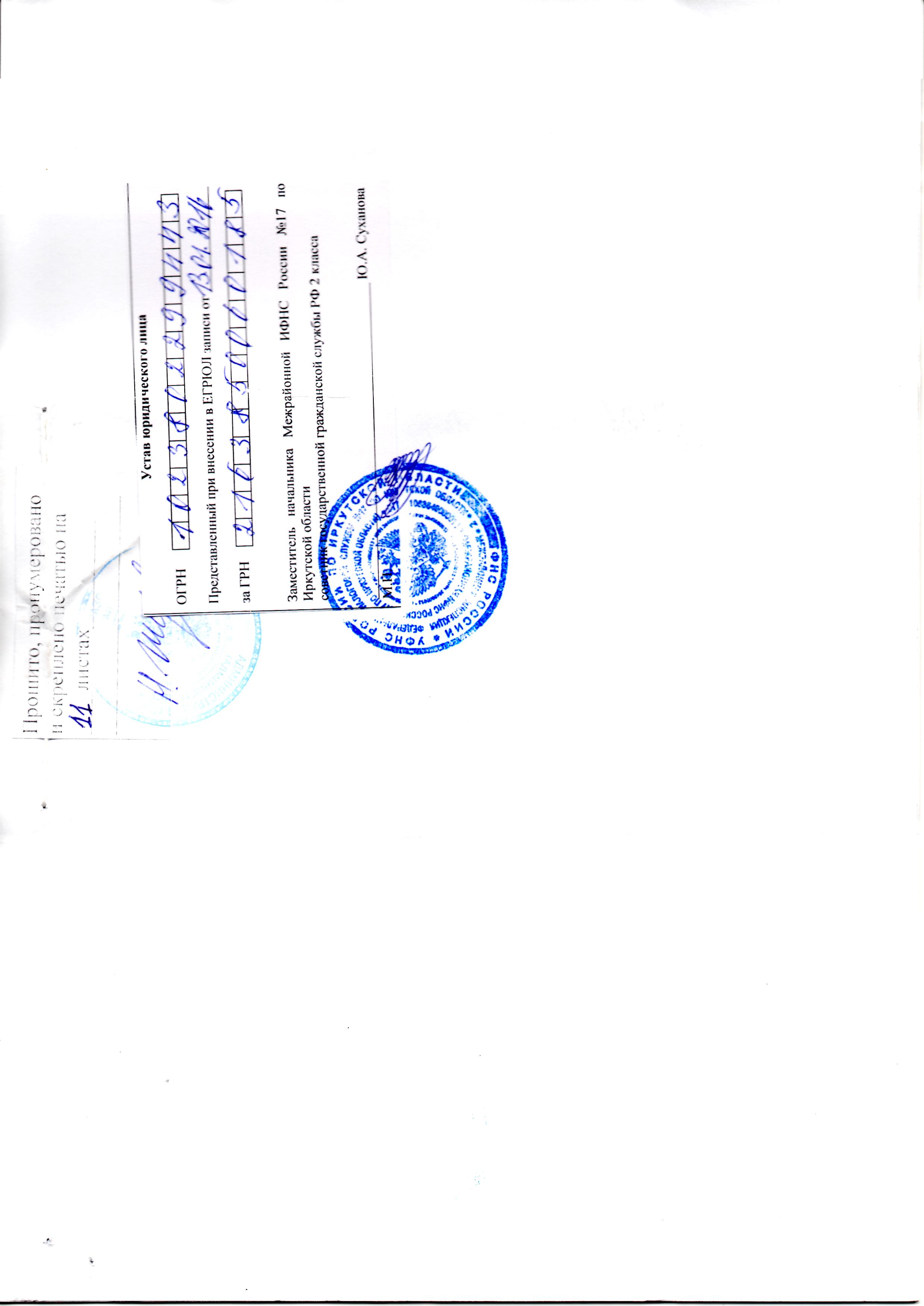 Утвержден:Постановлениемадминистрации Муниципального образованияБалаганский район«24» декабря 2015г. №378            